 Уважаемые родители! Отдел образования Администрации г.Каменск-Шахтинского  доводит до Вашего сведения, что в детские сады города продолжается приём воспитанников!
 
 Заявку на зачисление детей в детский сад можно подать через портал Госуслуг, либо лично  обратиться в Отдел образования, расположенный по адресу: улица Подтелкова, 69. 

 Контактный телефон: 8 (86365) 7-65-27.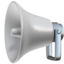 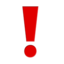 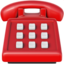 
Как оформить заявление и какие необходимы для этого  документы, смотрите в карточках.Порядок подачи заявления в детский сад 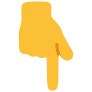 https://disk.yandex.ru/i/b0fcm4klNi0cJg